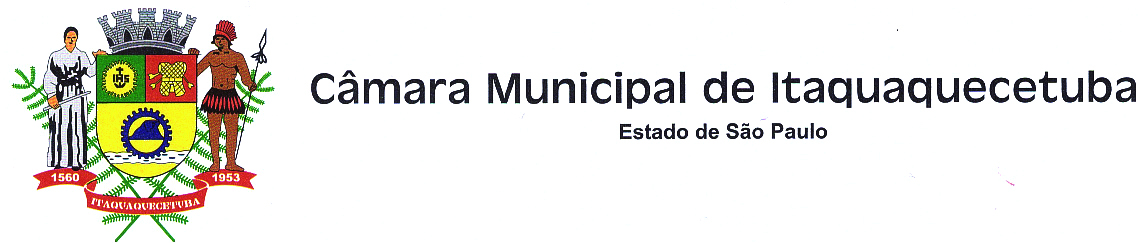 MOÇÃO Nº         04            / 2016“MOÇÃO DE APLAUSOS AO MAJOR FELICIO FUMIAKI KAMIYAMA PELOS RELEVANTES SERVIÇOS PRESTADOS A COMUNIDADE”Requer Moção de aplausos ao Major Felício Fumiaki Kamiyama – Comandante do 35º BPM/M de Itaquaquecetuba, que presta relevantes serviços à população em especial ao Parque Piratininga, tratando todos com muita dedicação e educação e está sempre disposto a auxiliar aqueles que o procura.  Policial assim é que precisamos onde sempre zela pela ética, a moral e a Lei acima de tudo.Considerando que A missão do Policial Militar é trazer, em si, o serviço imprescindível para a sociedade organizada. A disciplina, o senso do dever, a noção clara da missão a cumprir, são virtudes eminen-temente éticas e não apenas técnicas. É claro que ninguém serve ao semelhante e à comunidade se for ignorante ou incompetente. Ninguém presta apoio, auxílio, presença aliada à justiça, à ordem e à harmonia, se não estiver bem preparado para seu desempenho profissional. E é nesse sentido que o aperfeiçoamento especializado traz contribuição indispensável. Mas, bem sabemos que a eficiência, a dinamicidade, a atuação eficaz, se não dispensa, certamente trans-cende esses aspectos. É no lineamento ético, é na honestidade de propósitos, no apoio à administração da justiça, é na elevação das atitudes, tudo formulações éticas, que reside à confiabilidade, o renome, a grandeza, o apreço da população, o reconhecimento da sociedade.Requeiro à Mesa, nas formalidades regimentais, depois de ouvido o Plenário, seja oficiada esta Moção de Aplausos ao Comandante do 35º BPM/M de Itaquaquecetuba Major Felício Fumiaki Kamiyama, com cópia ao Secretário de Estado de Segurança Pública - Dr. Alexandre de Moraes e ao Governador do Estado de São Paulo - Geraldo Alckmin. Plenário Vereador Mauricio Alves Bráz, 15 de fevereiro de 2016. EDSON DE SOUZA MOURAEDSON MOURAVEREADOR - PT